(pieczęć  szkoły podstawowej) 								PESELPODANIEo  przyjęcie  do  liceum ogólnokształcącegoDyrektorZESPOŁU SZKÓŁ OGÓLNOKSZTAŁCĄCYCH                                                                             I LICEUM OGÓLNOKSZTAŁCĄCEim. Powstańców Śląskichul. Sempołowskiej 13                                                                            57 – 500 BYSTRZYCA KŁODZKADane osobowe kandydata do szkoły:Imiona, nazwisko: 	Imiona i nazwiska  rodziców/opiekunów: 	……………………………………………………………………………….............Data i miejsce urodzenia: 	(dzień, miesiąc, rok, miejscowość)Adres zamieszkania: 	(kod pocztowy, miejscowość, gmina, ulica, nr domu / nr mieszkania, województwo)…………………………………………………………………………………………..…………………………………………………………………………………………..Telefon kontaktowy……………………………..E-mail ………………………………………….II.  Proszę o przyjęcie mnie do klasy pierwszej    I Liceum Ogólnokształcące im. Powstańców Śląskich w Bystrzycy Kłodzkiej [wybór grupy rozszerzeń kierunkowych spośród: a) matematyka, fizyka b) biologia, chemia c) j.polski, historia,     d) wiedza o społeczeństwie, biznes i zarządzanie]*Drugi wybór 	(inna grupa rozszerzeń w tej samej szkole)** grupy zostaną utworzone jeśli zdeklaruje się co najmniej 10 osóbjęzyki obce: 1) kontynuacja j. obcego realizowanego na poziomie II.1 w szkole podstawowej – dla wszystkich uczniów - język angielski2) wybór drugiego języka:........................................................................................(jeden przedmiot spośród: j.niemiecki, j.rosyjski, j.francuski)*oprócz przedmiotów kierunkowych, wybieram do realizacji w zakresierozszerzonym:(jeden przedmiot spośród: j.angielski, geografia, informatyka)*………………………………………………………………………………….. * grupy zostaną utworzone jeśli zdeklaruje się co najmniej 10 osóbIII. Inne szkoły , do których składam podania o przyjęcie do klasy pierwszej1.…………………………………………………………………………………(typ szkoły, klasa / profil, zawód, miejscowość)……………………………………………………………………………………2…………………………………………………………………………………...(typ szkoły, klasa / profil, zawód, miejscowość)…………………………………………………………………………………..(podpis ucznia)Część I, II, III wypełnia uczeń.IV.	Informacja o uczniu skierowana do przyszłego wychowawcy i pedagoga szkoły ponadpodstawowej1.Wypełnia uczeńJakie zainteresowania rozwijałeś / rozwijałaś w okresie nauki w szkole podstawowej?........................................................................................................................................................................................................................................................................................................................................................................................................................................................................................................................................................................................................................................................................................................................................................................................................................................................................(podpis ucznia)2.Wypełniają rodzice/opiekunowie prawniZ informacjami zawartymi w podaniu zapoznaliśmy się....................................................................................................................................................................................................................................................................(miejsce na dodatkowe informacje)...................................................................................................................................................................................................................................................................   (miejscowość, data)						(podpis rodziców / opiekunów prawnych)Wyrażam zgodę na przetwarzanie przez wskazane szkoły danych osobowych............................................................................................................... w zakresie (imię i nazwisko kandydata)niezbędnym do przeprowadzenia rekrutacji do szkoły ponadpodstawowej........................................................                                					  .......................................................................((podpis kandydata)                                                                                                                                                   (podpis rodziców).............................................................................................(miejscowość / data)V. Załączniki:Wypełnia szkoła ponadpodstawowaVI.	Wyniki rekrutacjiZastosowano preferencje: 	.........VII. Decyzja Szkolnej Komisji Rekrutacyjno - KwalifikacyjnejSzkolna Komisja Rekrutacyjno - Kwalifikacyjna postanowiła  przyjąć / nie przyjąć* ucznia	(pieczęć szkoły ponadpodstawowej)	(pieczęć i podpis dyrektora)                                                        (data)					Wypełnia szkoła ponadpodstawowa  w wypadku negatywnej decyzji	 przekazuje dokumentację ucznia.(pieczęć szkoły)	 (data i podpis osoby wydającej dokumenty)	  (podpis osoby odbierającej - rodzice, prawni opiekunowie)KLAUZULA INFORMACYJNANa podstawie art. 13 ust. 1 i 2 Rozporządzenia Parlamentu Europejskiego i Rady (UE) 2016/679 z dnia 27 kwietnia 2016 r. w sprawie ochrony osób fizycznych w związku z przetwarzaniem danych osobowych i w sprawie swobodnego przepływu takich danych oraz uchylenia dyrektywy 95/46/WE (ogólne rozporządzenie o ochronie danych) Dz.Urz.UE.L 2016 Nr 119, str. 1, ze zm., informujemy, że administratorem danych osobowych jest Zespół Szkół Ogólnokształcących w Bystrzycy Kłodzkiej, ul. Stefanii Sempołowskiej 13, 57-500 Bystrzyca Kłodzka, NIP 8811042580, REGON 000691984, tel. 74 644 28 40, email: sekretariat@zso.bystrzyca.eu. Szczegółowe informacje dostępne są po zeskanowaniu kodu QR, na stronie WWW administratora pod adresem https://idpo.pl/klauzula.php?id=MTEzMl8xNV8zODE= oraz w punkcie kontaktowym inspektora ochrony danych. Funkcję IOD pełni Dariusz Styczyrz e-mail: iodumig@bystrzycaklodzka.pl tel. 74 8 117 659.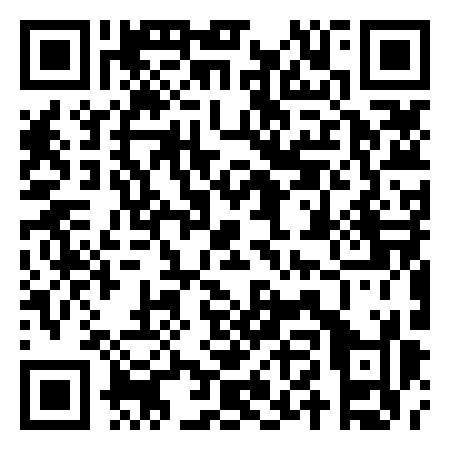 Zgodnie z obowiązującym prawem Zespół Szkół Ogólnokształcących w Bystrzycy Kłodzkiej nie ponosi odpowiedzialności za przetwarzanie i rozpowszechnianie przez rodziców wizerunków dzieci lub innych rodziców (np. wykonywanie zdjęć i filmów na uroczystościach, wycieczkach, a następnie ich zamieszczanie w Internecie). Prosimy pamiętać, że rozpowszechnianie wizerunku innej osoby wymaga uzyskania zgody osoby, której wizerunek jest rozpowszechniany albo zgody rodzica/opiekuna prawnego w przypadku wizerunku dziecka.Podstawa prawna: Rozporządzenie Parlamentu Europejskiego i Rady (UE) 2016/679 z dnia 27 kwietnia 2016 roku w sprawie ochrony osób fizycznych w związku z przetwarzaniem danych osobowych i w sprawie swobodnego przepływu takich danych oraz uchylenia dyrektywy 95/46/WE (dalej RODO)Ustawa o Ochronie Danych Osobowych z dnia 10 Maja 2018 (tj. Dz. U. 2019, poz. 1781.),Ustawa z dnia 14 grudnia 2016r. Prawo Oświatowe (t.j Dz. U. z 2023 r. poz. 900, późn. zm.).Bystrzyca Kłodzka, dnia ………………………….		………………………………….(czytelny podpis rodzica/opiekuna prawnego)Oryginał (lub kopia) świadectwa ukończenia szkoły □Oryginał (lub kopia) zaświadczenia o wynikach egzaminu ósmoklasisty□Dwie fotografie□Orzeczenie poradni psychologiczno – pedagogicznej 
(kandydaci z wadami słuchu, wzroku i narządów ruchuitp)□Zaświadczenie wydane przez komisje konkursowe 
(laureaci, finaliści konkursów przedmiotowych)□Liczba uzyskanych punktów
w szkole:egzamin ósmoklasisty-język polski (wynik procentowy pomnożony przez 0,35)egzamin ósmoklasisty -matematyka (wynik procentowy pomnożony przez 0,35)egzaminósmoklasisty -  język obcy(wynik procentowy pomnożony przez 0,3)suma punktów za oceny na świadectwie ukończenia klasy VIII szkoły podstawowejsuma punktów za inne osiągnięciaSuma uzyskanych punktów